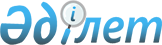 О внесении изменений в приказ Министра образования и науки Республики Казахстан от 22 февраля 2013 года № 56 "Об утверждении формы типового соглашения о сотрудничестве с организацией образования"
					
			Утративший силу
			
			
		
					Приказ Министра науки и высшего образования Республики Казахстан от 23 декабря 2022 года № 198. Зарегистрирован в Министерстве юстиции Республики Казахстан 26 декабря 2022 года № 31272. Утратил силу совместным приказом Министра науки и высшего образования Республики Казахстан от 8 января 2024 года № 7 и Министра просвещения Республики Казахстан от 9 января 2024 года № 4.
      Сноска. Утратил силу совместным приказом Министра науки и высшего образования РК от 08.01.2024 № 7 и Министра просвещения РК от 09.01.2024 № 4 (вводится в действие по истечении десяти календарных дней после дня его первого официального опубликования).
      ПРИКАЗЫВАЮ:
      1. Внести в приказ Министра образования и науки Республики Казахстан от 22 февраля 2013 года № 56 "Об утверждении формы типового соглашения о сотрудничестве с организацией образования" (зарегистрирован в Реестре государственной регистрации нормативных правовых актов Республики Казахстан под № 8386) следующие изменения:
      заголовок приказа изложить в следующей редакции:
      "Об утверждении формы типового соглашения о сотрудничестве в сфере Государственной образовательной накопительной системы с организацией образования";
      пункт 1 изложить в следующей редакции:
      "1. Утвердить прилагаемую форму типового соглашения о сотрудничестве в сфере Государственной образовательной накопительной системы с организацией образования.";
      в Типовом соглашении о сотрудничестве с организацией образования, утвержденном указанным приказом:
      заголовок изложить в следующей редакции:
      "Типовое соглашение о сотрудничестве в сфере Государственной образовательной накопительной системы с организацией образования";
      преамбулу изложить в следующей редакции:
      "город Астана "____"____ 20__ года _________________________, именуемое в дальнейшем "Оператор", в лице _________________________, действующего (ей) на основании _________________________, с одной стороны, и организация образования _________________________, именуемая в дальнейшем "Организация образования", в лице _________________________, действующего (ей) на основании _________________________, с другой стороны, далее совместно именуемые "Стороны", в соответствии с Законом Республики Казахстан "О Государственной образовательной накопительной системе" (далее – Закон), заключили настоящее Соглашение о сотрудничестве в сфере Государственной образовательной накопительной системы с организацией образования (далее – Соглашение) о нижеследующем.";
      заголовок главы 1 изложить в следующей редакции:
      "Глава 1. Предмет настоящего Соглашения";
      пункт 1 изложить в следующей редакции:
      "1. Организация образования предоставляет услуги по образовательным программам предусмотренным Законом для вкладчиков или выгодоприобретателей, в пользу которых заключены договоры об образовательном накопительном вкладе или договоры образовательного накопительного страхования в рамках Государственной образовательной накопительной системы (далее - ГОНС), а оператор осуществляет координацию деятельности участников ГОНС и обеспечивает ее функционирование в пределах, предусмотренных законодательством Республики Казахстан по ГОНС.";
      пункт 2 изложить в следующей редакции:
      "2. Организация образования обеспечивает целевое использование средств образовательного накопительного вклада или страховых выплат по договору страхования.";
      заголовок главы 2 изложить в следующей редакции:
      "Глава 2. Условия и порядок взаимодействий";
      пункт 3 изложить в следующей редакции:
      "3. Образовательные услуги по заявлению вкладчика либо его законного представителя, страхователя или выгодоприобретателя либо его законного представителя в порядке и случаях, установленных гражданским законодательством Республики Казахстан, оплачиваются долями (за каждый академический период или учебный год) или в полном объеме единовременно (за весь срок обучения) до начала каждого академического периода или учебного года.";
      пункт 4 изложить в следующей редакции:
      "4. Организация образования:
      1) назначает ответственное лицо по учету обучающихся за счет образовательных накопительных вкладов или страховых выплат по договору страхования и предоставляет по нему сведения оператору;
      2) ведет отдельный учет по обучающимся за счет образовательных накопительных вкладов или страховых выплат по договору страхования;
      3) уведомляет банк-участник или страховую организацию-участника и оператора о зачислении, переводе, оформлении академического отпуска, возвращении из академического отпуска, восстановлении, отчислении из организации образования, в том числе в связи с выпуском, вкладчика или выгодоприобретателя путем направления копий соответствующих документов в срок не позднее трех рабочих дней со дня их принятия;
      4) по запросу вкладчика, выгодоприобретателя, страхователя или банка-участника, страховой организации-участника выдает справку о стоимости обучения на требуемый академический период или полной стоимости обучения на дату выдачи справки;
      5) при переводе вкладчика или выгодоприобретателя в другую организацию образования перечисляет на счет принимающей организации образования остаток произведенной оплаты образовательных услуг, о чем уведомляет оператора в течение трех рабочих дней.";
      заголовок главы 3 изложить в следующей редакции:
      "Глава 3. Права и обязанности Сторон";
      пункт 5 изложить в следующей редакции:
      "5. Организация образования вправе:
      1) требовать от Оператора письменный список банков-участников или страховых организаций-участников, заключивших Соглашение о сотрудничестве, а также иную информацию в рамках ГОНС;
      2) в случае наличия технических возможностей обеспечить интеграцию собственных информационных систем с информационными системами оператора.";
      пункт 7 изложить в следующей редакции:
      "7. Организация образования обязана:
      1) по запросу оператора на семестровой основе предоставлять необходимые сведения о вкладчике или выгодоприобретателе, обучающемся в организации образовании;
      2) при отчислении вкладчика или выгодоприобретателя из организации образования перечислить на образовательный накопительный вклад вкладчика в течение трех рабочих дней или на банковский счет страховой организации-участника в течение пяти рабочих дней остаток произведенной оплаты образовательных услуг со дня издания приказа об отчислении;
      3) не выдать средства, перечисленные на оплату образовательных услуг, непосредственно вкладчику или выгодоприобретателю (страхователю) либо его законному представителю.";
      пункт 8 изложить в следующей редакции:
      "8. Оператор обязан по запросу организации образования представлять сведения о наличии либо отсутствии у обучающихся в данной организации образования зарегистрированных договоров об образовательном накопительном вкладе или договоров образовательного накопительного страхования.";
      заголовок главы 4 изложить в следующей редакции:
      "Глава 4. Ответственность Сторон";
      заголовок главы 5 изложить в следующей редакции:
      "Глава 5. Конфиденциальность";
      заголовок главы 6 изложить в следующей редакции:
      "Глава 6. Форс-мажор";
      заголовок главы 7  изложить в следующей редакции:
      "Глава 7. Срок действия и порядок расторжения настоящего Соглашения";
      заголовок главы 8 изложить в следующей редакции:
      "Глава 8. Заключительные положения";
      главу 9 изложить в следующей редакции:
      "Глава 9. Юридические адреса и реквизиты Сторон
      ".
      2. Департаменту экономики и финансов Министерства науки и высшего образования Республики Казахстан в установленном законодательством Республики Казахстан порядке обеспечить:
      1) государственную регистрацию настоящего приказа в Министерстве юстиции Республики Казахстан;
      2) размещение настоящего приказа на интернет-ресурсе Министерства науки и высшего образования Республики Казахстан после его официального опубликования.
      3. Контроль за исполнением настоящего приказа возложить на курирующего вице-министра науки и высшего образования Республики Казахстан.
      4. Настоящий приказ вводится в действие по истечении десяти календарных дней после дня его первого официального опубликования.
					© 2012. РГП на ПХВ «Институт законодательства и правовой информации Республики Казахстан» Министерства юстиции Республики Казахстан
				
Оператор__________________________________________________________Должностьфамилия, имя, отчество(при наличии), подписьместо печати
Организация образования__________________________________________________________Должностьфамилия, имя, отчество (при наличии), подписьместо печати
      Министр науки и высшего образованияРеспублики Казахстан 

С. Нурбек

      "СОГЛАСОВАН"Министерство просвещенияРеспублики Казахстан
